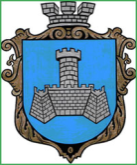 Українам. Хмільник  Вінницької областіР О З П О Р Я Д Ж Е Н Н Я МІСЬКОГО  ГОЛОВИ від  03 серпня 2020 р.                              №275-рПро проведення   позачерговогозасідання виконкому міської ради      Розглянувши службові записки начальника управління містобудування та архітектури міської ради,головного архітектора міста Загнибороди М.М. від 30.07.2020 року №12-24/337, №12-24/355, в. о. начальника управління ЖКГ та КВ міської ради Литвиненко І.С. від 03.08.2020р., відповідно до п.п.2.2.3 пункту 2.2 розділу 2 Положення про виконавчий комітет Хмільницької міської ради 7 скликання, затвердженого  рішенням 46 сесії міської ради 7 скликання від 22.12.2017р. №1270, керуючись ст.42,ст.59 Закону України „Про місцеве самоврядування в Україні”:Провести  позачергове засідання виконкому  міської ради 03.08.2020 року о 15.00 год., на яке винести наступні питання:2.Загальному відділу міської ради  ( О.Д.Прокопович) довести це  розпорядження до членів виконкому міської ради та всіх зацікавлених суб’єктів.3.Контроль за виконанням цього розпорядження залишаю за собою.                Міський голова                             С.Б.РедчикС.П.МаташО.Д.Прокопович Н.А.Буликова1Про проведення архітектурного відкритого Конкурсу на ескіз-ідею пам’ятного знаку хмільничанам-патріотам, учасникам АТО/ ООС по вул. Північній в м.Хмільнику Вінницької області Про проведення архітектурного відкритого Конкурсу на ескіз-ідею пам’ятного знаку хмільничанам-патріотам, учасникам АТО/ ООС по вул. Північній в м.Хмільнику Вінницької області Про проведення архітектурного відкритого Конкурсу на ескіз-ідею пам’ятного знаку хмільничанам-патріотам, учасникам АТО/ ООС по вул. Північній в м.Хмільнику Вінницької області Доповідає: Загниборода Михайло Миколайович     Начальник  управління містобудування та архітектури міської ради,головний архітектор міста    Начальник  управління містобудування та архітектури міської ради,головний архітектор міста    2Про проведення архітектурного відкритого Конкурсу на ескіз-ідею пам’ятного знаку хмільничанам-ліквідаторам наслідків аварії на Чорнобильській АЕС по вул. Станційній в м.Хмільнику Вінницької області          Про проведення архітектурного відкритого Конкурсу на ескіз-ідею пам’ятного знаку хмільничанам-ліквідаторам наслідків аварії на Чорнобильській АЕС по вул. Станційній в м.Хмільнику Вінницької області          Про проведення архітектурного відкритого Конкурсу на ескіз-ідею пам’ятного знаку хмільничанам-ліквідаторам наслідків аварії на Чорнобильській АЕС по вул. Станційній в м.Хмільнику Вінницької області          Доповідає:  Загниборода Михайло Миколайович          Доповідає:  Загниборода Михайло Миколайович          Начальник  управління містобудування та архітектури міської ради,головний архітектор міста       3Про внесення змін до рішення виконавчого комітету міської ради від 04 березня 2020р. №69 «Про затвердження на 2020 рік переліку робіт та розподіл коштів,передбачених в бюджеті на виконання п.1.2. заходів Програми розвитку житлово-комунального господарства та благоустрою Хмільницької міської об»єднаної територіальної громади на 2019-2021 роки(зі змінами)»Про внесення змін до рішення виконавчого комітету міської ради від 04 березня 2020р. №69 «Про затвердження на 2020 рік переліку робіт та розподіл коштів,передбачених в бюджеті на виконання п.1.2. заходів Програми розвитку житлово-комунального господарства та благоустрою Хмільницької міської об»єднаної територіальної громади на 2019-2021 роки(зі змінами)»Про внесення змін до рішення виконавчого комітету міської ради від 04 березня 2020р. №69 «Про затвердження на 2020 рік переліку робіт та розподіл коштів,передбачених в бюджеті на виконання п.1.2. заходів Програми розвитку житлово-комунального господарства та благоустрою Хмільницької міської об»єднаної територіальної громади на 2019-2021 роки(зі змінами)»Доповідає: Литвиненко Інна СергіївнаДоповідає: Литвиненко Інна СергіївнаВ. о. начальника управління ЖКГ та КВ міської ради